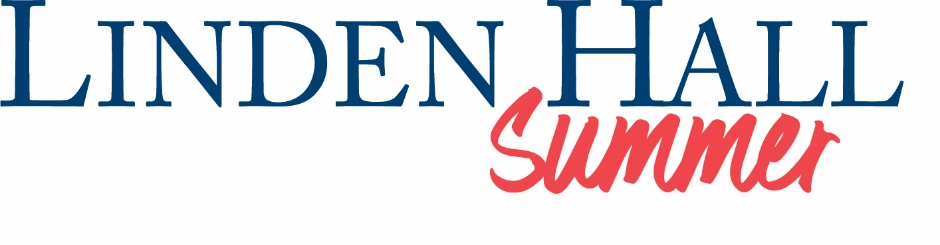 Frequently Asked QuestionsCan you provide me more details about the camp?Please refer to the GIRLS Camp Description page. A Parents’ Guide will be available on the website by the end of January. For specific questions, please contact Summer Programs Director, Meredith Renfro, at merenfro@lindenhall.org.What are the hours and schedule for the camp?Day camp runs from 9:00 am to 4:00 pm. For the overnight camp, drop off is 4:30-5:30 pm Sunday the week of the camp, and pick up is 4:30-5:30 pm on Friday. While the schedule may change slightly depending on the theme, below is a sample schedule.Daily Schedule (includes both overnight and day programs)8:00-8:45 am – Breakfast9:00 am – 4:00 pm – Day Camp9:00-9:15 – Whole Group Activities (Morning Assembly)9:15-10:00 – Activity 110:00-10:40 – Activity 210:40-10:50 – Break 10:50-11:30 – Activity 311:30-12:15 – Activity 412:15-12:45 – Lunch 12:45-1:30 – Activity 51:30-2:10 – Activity 62:10-2:20 – Break2:20-3:00 – Activity 73:00-3:45 – Activity 83:45-4:00 – Whole Group Activities (Afternoon Assembly)4:00-5:30 pm – Afternoon Session5:30-6:30 pm – Dinner6:30-7:30 pm – Evening Session7:30-8:00 pm – Elementary Cabin Meeting7:30-8:30 pm – Middle School Cabin Meeting and Additional Activities8:00/8:30 - Free Time/Ready for Bed9:00 pm – Elementary Lights Out10:00 pm – Middle School Lights OutAre you offering camp the weekend between the overnight camps?We do not currently plan to have the dorms open the weekend between the overnight camps. However, if there is enough interest, we may reevaluate. There is a question regarding interest on the online registration form.What are your Covid-19 protocols?Currently for the school year, Linden Hall requires masks. Students and employees complete daily temperature and symptom checks. Frequent hand sanitizing and classroom disinfecting routines are in place. Vaccines are strongly encouraged.Covid-19 protocols for summer camp are to be determined. We will be in touch with camper families as we get closer to July and CDC summer guidance for schools and camps becomes available. Our goal is to remain flexible and responsive to the most current data to keep campers safe.Are you offering a summer equestrian program?Riding lessons are not offered as part of Summer at Linden Hall’s GIRLS Camp. However, riding lessons separate from the GIRLS Camp will be available. More information will be coming soon. For specific questions, please contact the Equestrian Director, Erika Kurtz, at ejkurtz@hotmail.com. 